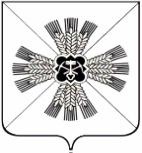 Кемеровская областьПромышленновский муниципальный районАдминистрацияТарасовского сельского поселенияПОСТАНОВЛЕНИЕ08  ноября 2016 г № 59с.Тарасово Об основных направлениях бюджетной и налоговой политики Тарасовского сельского поселения на 2017- 2019 годы.                 В целях разработки проекта бюджета Тарасовского сельского поселения на 2017 год и плановый период 2018 и 2019 годов,  в соответствии с требованиями пункта 2 статьи 172 Бюджетного кодекса Российской Федерации и статьей 5 Решения Совета народных депутатов Тарасовского сельского поселения от  25 октября 2016 г. №43  Об утверждении положения «О бюджетном процессе в Тарасовского сельского поселения», постановляю:Утвердить «Основные направления бюджетной и налоговой политики Тарасовского сельского поселения на 2017- 2019 годы». (Приложение №1).Администрации Тарасовского сельского поселения при разработке проекта местного бюджета на 2017 год и плановый период 2018 и 2019 годов, обеспечить соблюдение основных направлений бюджетной и налоговой политики Тарасовского сельского поселения на 2017- 2019 годы. Постановление подлежит обнародованию на официальном сайте администрации Промышленновского муниципального района.Настоящее постановление вступает в силу с 01.01.2017  года.	Контроль за исполнением настоящего постановления оставляю за собой.               Глава Тарасовского сельского поселения                                                             В.Г.ЛангПриложение 1к постановлению Тарасовского сельского поселения                                     от 08.11.2016 г. № 59ОСНОВНЫЕ НАПРАВЛЕНИЯБЮДЖЕТНОЙ И НАЛОГОВОЙ ПОЛИТИКИТАРАСОВСКОГО СЕЛЬСКОГО ПОСЕЛЕНИЯ  НА 2017-2019 ГОДЫ 1. ОБЩИЕ ПОЛОЖЕНИЯОсновные направления бюджетной и налоговой политики Тарасовского сельского поселения на 2017-2019 годы, разработаны на основе стратегических установок, сформулированных в посланиях Президента Российской Федерации Федеральному Собранию Российской Федерации, Концепции долгосрочного социально-экономического развития Российской Федерации на период до 2020 года, основных положениях Бюджетного послания Президента Российской Федерации «О бюджетной политике в 2017-2019 года».2. ОСНОВНЫЕ ЗАДАЧИ БЮДЖЕТНОЙ И НАЛОГОВОЙ ПОЛИТИКИНА 2017-2019 ГОДЫ Основной задачей бюджетной и налоговой политики Тарасовского сельского поселения на 2017-2019 годы и среднесрочную перспективу является кардинальное повышение качества стратегического управления экономикой и общественными финансами. Для этого следует исходить из следующих целей:Бюджетная политика поселения должна стать более эффективным инструментом реализации социально-экономической политики;Бюджет должен исполняться на базе муниципальных программ;Продуманность и обоснованность механизмов реализации и ресурсного обеспечения муниципальных программ, их корреляция с долгосрочными целями социально-экономической политики государства;Повышение качества предоставляемых населению муниципальных услуг;Обеспечение макроэкономической стабильности и бюджетной устойчивости;Повышение предпринимательской активности;Обеспечить прозрачность и открытость бюджета и бюджетного процесса для общества;Проведение политики дальнейшего накопления финансовых резервов для исключения возможных внешних воздействий на сбалансированность и устойчивость бюджетной системы поселения;Координация долгосрочного стратегического и бюджетного планирования, в том числе с учетом реализации всего набора государственных инструментов (бюджетных, налоговых, тарифных, нормативного регулирования) во взаимосвязи с их ролью в достижении поставленных целей государственной политики;Эффективное использование налогового потенциала Тарасовского сельского поселения, создание условий для развития экономики, осуществление поддержки центров генерации дополнительных налоговых платежей (точек роста);Оптимизация существующей системы налоговых льгот (налоговых расходов). Принятие решений по предоставлению налоговых льгот с учетом бюджетной и социальной эффективности;Реализация ответственной бюджетной политики, базовыми принципами которой являются исполнение наиболее значимых действующих расходных обязательств и принятие взвешенных решений по вновь принимаемым расходным обязательствам местного бюджета;Сохранение и развитие необходимой социальной инфраструктуры, направление бюджетных инвестиций на завершение строительства объектов высокой степени готовности;Оптимизация и повышение эффективности бюджетных расходов на основе принципов бюджетирования, ориентированного на результат.Обеспечение долгосрочной сбалансированности и устойчивости бюджетной системы как базового принципа ответственной бюджетной политики при безусловном исполнении всех обязательств поселения и выполнении задач, поставленных в указах Президента Российской Федерации от 7 мая .2.1. Основные направления бюджетной и налоговой политикина 2017-2019 годы в области формирования и исполнениядоходов бюджета поселения2.1.1. Разработка проекта доходной части бюджета поселения на очередной финансовый год осуществляется в соответствии с бюджетным и налоговым законодательством Российской Федерации, Кемеровской области и нормативными правовыми актами органов местного самоуправления по вопросам установления местных налогов и сборов.2.1.2. Основными направлениями бюджетной политики в сфере управления доходами и финансовыми резервами должны стать:- Консервативный подход к формированию доходной части местного бюджета с учетом рисков возможного снижения поступления доходов;- Мобилизация резервов и проведение работы по повышению доходов местного бюджета, в том числе за счет улучшения администрирования уже существующих налогов;-Осуществление сотрудничества с налоговыми органами в целях улучшения информационного обмена, повышения уровня собираемости доходов и совершенствования порядка зачисления доходов в бюджет;- Повышение ответственности по контролю за полным и своевременным поступлением доходов в местный бюджет;- Повышение качества управления муниципальной собственностью с применением рыночных инструментов, в том числе через установление ставок арендной платы, максимально приближенных к рыночным;- Налоговое стимулирование инновационной деятельности, модернизации экономики и развития человеческого капитала;- Мониторинг эффективности налоговых льгот и их оптимизация, в том числе отмена (непредставление) налоговых льгот в случае низкой бюджетной и социально-экономической эффективности;- Реализация взвешенной политики управления государственным долгом, как части системы обеспечения платежеспособности и сбалансированности местного бюджета. - Проведение целенаправленной финансовой политики последовательного снижения бюджетного дефицита.2.2. Основные направления бюджетной политики в областиформирования и исполнения расходов местного бюджета2.2.1. Формирование расходов бюджета осуществляется в соответствии с расходными обязательствами по вопросам местного значения, установленными действующим законодательством. Планирование расходов местного бюджета осуществляется на основе реестра расходных обязательств поселения с учетом прогнозируемого уровня цен, тарифов на поставку товаров, оказание услуг организациями поселения в соответствии с заключенными договорами.2.2.2. Приоритетными направлениями расходов при формировании и исполнении бюджета на 2017-2019 годы определить расходы, обеспечивающие социальную стабильность в поселении:-  расходы на оплату труда; - расходы на оплату коммунальных услуг;2.2.3. Повышение эффективности планирования и использования бюджетных средств за счет осуществления следующих мероприятий:  - недопущения поселения несанкционированной кредиторской и дебиторской задолженности;- осуществления закупок товаров, работ и услуг для муниципальных нужд поселения в соответствии с Федеральным законом от 05.04.2013 N 44-ФЗ " О контрактной системе в сфере закупок товаров, работ, услуг для обеспечения государственных и муниципальных нужд".2.2.4. Основными направлениями бюджетной политики в сфере управления расходами должны стать:-   Сохранение преемственности приоритетов, определенных в предыдущие годы;- Обеспечение последовательной экономии бюджетных средств, предполагающей достижение максимально возможного мультипликативного экономического и социального эффекта от каждого бюджетного рубля;- Применение дифференцированного подхода к оптимизации расходов с учетом приоритетности расходов в условиях обязательного обеспечения исполнения публичных нормативных обязательств; - Принятие решений по прекращению действующих расходных обязательств по результатам анализа эффективности их исполнения;-  Принятие решений об установлении новых расходных обязательств только на основе тщательной оценки их эффективности и при наличии ресурсов для их гарантированного исполнения в пределах принятых бюджетных ограничений;- Сохранение подходов к формированию расходов на оплату труда муниципальных  служащих с учетом требований действующего законодательства;   -  - Формирование реальных сроков реализации и объемов финансового обеспечения заявленных программ;- Формирование системы мониторинга эффективности бюджетных расходов в разрезе муниципальных услуг;- Осуществление бюджетных инвестиций и реализация муниципальных программ на основе формализованных критериев отбора объектов муниципальных инвестиций, с учетом оценки эксплуатационных расходов будущих периодов и наличия положительного социального и бюджетного эффекта;- Увеличение доли муниципальных программ в структуре расходов бюджета путем использования программно-целевого принципа организации деятельности при планировании и осуществлении расходов бюджета в форме долгосрочных и ведомственных программ;- Совершенствование механизмов казначейского исполнения местного бюджета и совершенствование системы управления ликвидностью местного бюджета.2.3. Основные принципы формирования местного бюджета2.3.1. Формирование местного бюджета на 2017 год и плановый период 2018 и 2019 годов осуществляется строго в соответствии с требованиями Бюджетного кодекса Российской Федерации.2.3.2. Местный бюджет формируется на основе прогноза социально-экономического развития Тарасовского сельского поселения на 2017-2019 годы.2.3.3. Доходная часть местного бюджета формируется за счет собственных доходов, в том числе отчислений от федеральных и региональных регулирующих налогов и сборов по нормативам, утвержденным Бюджетным кодексом Российской Федерации и Законами Кемеровской области. 2.3.4. Формирование расходов местного бюджета осуществляется в соответствии с расходными обязательствами в пределах реальных возможностей доходной части местного бюджета с учетом обеспечения приоритетного финансирования.